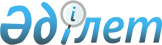 Ақылы қоғамдық жұмыстарды ұйымдастыру туралы
					
			Күшін жойған
			
			
		
					Ақтөбе облысы Мәртөк аудандық әкімдігінің 2014 жылғы 31 қаңтардағы № 43 қаулысы. Ақтөбе облысының Әділет департаментінде 2014 жылғы 28 ақпанда № 3784 болып тіркелді     Ескерту. Қолданылу мерзімінің аяқталуына байланысты күші жойылды - (Ақтөбе облысы Мәртөк ауданы әкімінің аппараты басшысының 31.12.2014 № 05-3046 хаты).
      Қазақстан Республикасының 2001 жылғы 23 қаңтардағы «Қазақстан Республикасындағы жергілікті мемлекеттік басқару және өзін-өзі басқару туралы» Заңының 31 бабына, Қазақстан Республикасының 2001 жылғы 23 қаңтардағы «Халықты жұмыспен қамту туралы» Заңының 7 бабының 5 тармақшасына және 20 бабына сәйкес, Мәртөк аудандық әкімдігі ҚАУЛЫ ЕТЕДІ:
      1. Қоғамдық жұмыстар жүргізілетін ұйымдардың тізбесі, қоғамдық жұмыстардың түрлері, көлемі мен нақты жағдайлары, жұмыс орындарының саны, қатысушылардың еңбегіне төленетін ақының мөлшері және оларды қаржыландыру көздері қосымшаға сәйкес бекітілсін.
      2. «Мәртөк аудандық жұмыспен қамту және әлеуметтік бағдарламалар бөлімі» мемлекеттік мекемесі (Г. Алматбаева) жұмыссыздарды ақылы қоғамдық жұмысқа жолдауды қамтамасыз етсін.
      3. Осы қаулының орындалуын бақылау аудан әкімінің орынбасары Б.Б. Күзембаеваға жүктелсін.
      4. Осы қаулы алғашқы ресми жарияланған күнінен кейін күнтізбелік он күн өткен соң қолданысқа енгізіледі және 2014 жылдың 1 қаңтарынан бастап туындаған құқықтық қатынастарға таралады.

 Қоғамдық жұмыстар жүргізілетін ұйымдардың тізбесі, қоғамдық жұмыстардың түрлері, көлемі мен нақты жағдайлары, жұмыс орындарының саны, қатысушылардың еңбекақысының мөлшері және оларды қаржыландыру көздері
      Қоғамдық жұмыстың нақты шарттары.
      Жұмыс аптасының ұзақтығы екі демалыс күндерімен бес күн құрайды, сегіз сағаттық жұмыс күні, түскі үзіліс 1 сағат. Еңбек ақысы жұмыс уақытын есепке алу табелінде көрсетілген нақты еңбек еткен уақытына, жұмыссыздардың жеке есеп шоттарына аудару жолымен жүзеге асырылады.

					© 2012. Қазақстан Республикасы Әділет министрлігінің «Қазақстан Республикасының Заңнама және құқықтық ақпарат институты» ШЖҚ РМК
				      Аудан әкімі М. ЕлеусізовМәртөк ауданы әкімдігінің 2014 жылғы 31 қаңтардағы № 43 қаулысына қосымша№Мекемелер атауыҚоғамдық
жұмыстардың
түрлері
/жобалары/Шарт
бойынша
жұмыстар
дың
көлемі,
1 адамға
(болжам)
(теңге)Жоспар бойыншаЖоспар бойыншаҚаржы
ландыру
көздері№Мекемелер атауыҚоғамдық
жұмыстардың
түрлері
/жобалары/Шарт
бойынша
жұмыстар
дың
көлемі,
1 адамға
(болжам)
(теңге)Жұмыс
орында
рының
саны,
адамҚаралған
қаражат,
мың
теңгеҚаржы
ландыру
көздері12345671«Аққұдық ауылдық
округ әкімінің
аппараты» ММ
 «Байнассай
ауылдық
округінің әкімі
аппараты» ММ
 «Құрмансай
ауылдық округі
әкімінің
аппараты» ММ
 «Мәртөк ауыл
аймағы әкімінің
аппараты» ММ
 «Тәңірберген
ауылдық округі
әкімінің
аппараты» ММ
 «Хазірет ауылдық
округі әкімінің
аппараты» ММ
 «Байторысай
селолық округі
әкімінің
аппараты» ММ
 «Қарашай селолық
округ әкімінің аппараты» ММ
 «Қаратоғай
селолық округі
әкімінің
аппараты» ММ
 «Қызылжар
селолық округ
әкімінің
аппараты» ММ
 «Жайсаң селолық
округ әкімінің
аппараты» ММ
 «Родников
селолық округ
әкімінің
аппараты» ММ
 «Хлебодаров
селолық округ
әкімінің
аппараты» ММ«Құрылыс
жұмыстары»,
«Жолдар»,
«Көркейту»,
«Туған
өлкелер»,
«Санақ»,
«Мейірбан
медбике»,
«Эколог»,
«Құтқарушы», «Сарбаздар»,
 «Іс шаралар
өткізуге
жәрдем»,
 «Ауыл
шаруашылығы
жұмыстары»,
«Жады»199662529875Жергілікті
бюджет2«Мәртөк ауданы
әкімінің
аппараты» ММ«Санақ»,
«Көркейту»,
«Құрылыс
жұмыстары»199664838Жергілікті
бюджет3«Мәртөк аудандық
жұмыспен қамту
және әлеуметтік
бағдарламалар
бөлімі» ММ«Санақ»,
«Кеңесші»199661240Жергілікті
бюджет4«Ақтөбе облысы
Мәртөк ауданының
қорғаныс істері
жөніндегі
бөлімі» ММ«Санақ»199663719Жергілікті
бюджет5«Мәртөк аудандық
білім бөлімі» ММ
және ауданның
мектептері«Көркейту»199661240Жергілікті
бюджет6Ақтөбе облысы
Мәртөк аудандық
соты«Санақ»,
«Көркейту»199663719Жергілікті
бюджет7«Ақтөбе
облысының ішкі
істер
Департаментінің
Мәртөк аудандық
ішкі істер
бөлімі» ММ«Санақ»199662479Жергілікті
бюджет8«Мәртөк орман
шаруашылығы» ММ«Тәлімбақ»,
«Көркейту»19966151557Жергілікті
бюджет9«Мәртөк аудандық
мәдениет және
тілдерді дамыту
бөлімі» ММ
«Мәртөк аудандық
мәдениет Үйі»
МККК«Іс шаралар
өткізуге
жәрдем»,
«Көркейту»,
«Құрылыс
жұмыстары»199664719Жергілікті
бюджет10«Ақтөбе облысы
әділет
департаменті
Мәртөк ауданының
әділет
басқармасы» ММ«Санақ»,
«Кеңесші»199664719Жергілікті
бюджет11«Қазақстан
Республикасы
Әділет
министрлігі Сот
актілерін
орындау
комитетінің
Ақтөбе облысы
сот актілерін
орындау
Департаменті
Мәртөк ауданының
аумақтық бөлімі»
филиал«Санақ»199663719Жергілікті
бюджет12«Ақтөбе облысы
Мәртөк аудандық
прокуратура» ММ«Санақ»,
«Көркейту»199662479Жергілікті
бюджет13«Мәртөк
ауданының
мемлекеттік
мұрағаты» ММ«Санақ»199661240Жергілікті
бюджет14«Қазақстан
Республикасы
ауыл шаруашылығы
Министрлігінің
«Ауыл
шаруашылығы
дақылдарының
сорттарын сынау
жөніндегі Ақтөбе
облыстық
инспектурасы»
мемлекеттік
мекемесінің
филиалы -
«Мәртөк жемшөп
мемлекеттік сорт
сынау бөлімшесі»«Ауыл
шаруашылығы
жұмыстары»199663719Жергілікті
бюджет15«Нұр Отан
Халықтық-Демокра
тиялық партиясы»
қоғамдық
бірлестігінің
Ақтөбе облысы
Мәртөк аудандық
филиалы«Санақ»199661240Жергілікті
бюджет16Қазақстан
Республикасы
Денсаулық сақтау
министрлігі
Мемлекеттік
санитарлық-эпиде
миологиялық
қадағалау
комитеті «Ақтөбе
облыстық
санитарлық
эпидемиологиялық
сараптама
орталығы» РМҚК
Мәртөк ауданы
бойынша филиалы«Санақ»199661240Жергілікті
бюджет17Қазақстан Республикасы Ауыл шаруашылығы Министрлігі ветеринариялық бақылау және қадағалау Комитетінің «Республикалық ветеринариялық зертхана» шаруашылық жүргізу құқығындағы РМК Ақтөбе облыстық филиалы«Ауыл шаруашылығы жұмыстары»199662479Жергілікті бюджетБарлығыБарлығыБарлығыБарлығы30018742,0